NUR 102 Syllabus CCourse Schedule*It is the responsibility of the student to schedule an appointment with the instructor for competency of skills.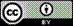 NUR 102 Course Schedule by BOOST Consortium, Central Carolina Technical College is licensed under the Creative Commons Attribution 4.0 International License. To view a copy of this license, visit Creative Commons 4.0 LicenseModuleDateTopicModule 1:  Week 1Jan. 12-16Being a Nursing Assistant,Upholding Residents’ RightsWeekly skills lab on Jan. 16Module 2:  Week 2Jan. 19-23Developing Interpersonal Skills,Using Good Body MechanicsWeekly skills lab on Jan. 23Quiz 1: Module 1Discussion post 1 and response due Sun. Jan. 25 at 11:55 p.m.Module 3:  Week 3Jan. 26-30Preventing/Controlling Infection, Following Safety and Emergency ProceduresWeekly skills lab on Jan. 30Quiz 2:  module 2Discussion post 2 and response due Sun. Feb. 1 at 11:55 p.m.Module 4:  Week 4Feb. 2-6Weighing and Measuring,Providing Basic Care,Weekly skills lab on Feb. 6Quiz 3 : module 3Discussion post 3 and response due Sun. Feb. 8 at 11:55 p.m.Module 5:  Week 5Feb. 9-13Following Care ProceduresWeekly clinical rotation begins at NHC on 2/13Discussion post 4 and response due Sun. Feb. 15 at 11:55 p.m.Module 6:  Week 6Feb. 16-20Taking Vital signsClinical rotation at NHC on 2/20Discussion post 5 and response due Sun. Feb. 22 at 11:55 p.m.Module 7:  Week 7Feb. 23-27Providing Good NutritionClinical rotation at NHC on 2/27Discussion post 6 and response due Sun. Mar. 1 at 11:55 p.m.ModuleDateTopicModule 8:  Week 8Mar. 2-6Understanding Long-term CareClinical rotation at NHC on 3/6Discussion post 7 and response due Sun. Mar. 8 at 11:55 p.m.Module 9:  Week 9Mar. 9-13Providing Restorative CareClinical rotation at NHC on 3/9Discussion post 8 and response due Sun. Mar. 15 at 11:55 p.m.Module 10:  Week 10Mar. 16-20Managing InformationClinical rotation at NHC on 3/20Discussion post 9 and response due Sun. Mar. 22 at 11:55 p.m.Module 11:  Week 11Mar. 23-27Death and DyingWeekly skills lab on Mar. 27Quiz 4 : module 5-7Discussion post 10 and response due Sun. Mar. 29 at 11:55 p.m.Module 12:  Week 12Mar. 29-Apr. 3Psychosocial Care SkillsWeekly skills lab on Apr. 3Quiz 5 : module 8-11 Discussion post 11 and response due Sun. Mar. 29 at 11 :55 p.m.Week 13Apr. 6-10Spring Break, No classesModule 13:  Week 14Apr. 13-17Cultural Awareness, Growing Old, and DementiaWeekly skills lab on Apr. 17Discussion post 12 and response due Sun. Apr. 19 at 11:55 p.m.Module 14:  Week 15Apr. 20-24Preparing for the Certification ExamWeekly skills lab on Apr. 24Research assignment due Sun. April 26 at 11:55 p.m.(create a word document and submit in Dropbox)Quiz 6 :  module 12 & 14 Module 15:  Week 16Apr. 27-30Final ExamThis workforce solution was funded by a grant awarded by the U.S. Department of Labor's Employment and Training Administration.  The product was created by the grantee and does not necessarily reflect the official position of the U.S. Department of Labor.  The U.S. Department of Labor makes no guarantees, warranties, or assurances of any kind, express or implied, with respect to such information, including any information on linked sites, and including, but not limited to, accuracy of the information or its completeness, timeliness, usefulness, adequacy, continued availability or ownership.